REPUBLIKA HRVATSKAZAHTJEV ZA ISPRAVAK / BRISANJE OSOBNIH PODATAKAJa ____________________________ vlastoručnim potpisom zahtijevam da moji osobni podaci prethodno dani budu podvrgnuti ispravci / brisanju iz Vaše baze podataka.  Postojeći osobni podatak:_________________________________________________________________________________________________________________________________________________________________________________________________________________________________Ispravljeni osobni podatak: _________________________________________________________________________________________________________________________________________________________________________________________________________________________________sukladno propisima koji uređuju područje zaštite osobnih podataka, Uredbom (EU) 2016/679 europskog parlamenta i vijeća od 27. travnja 2016. o zaštiti pojedinaca u vezi s obradom osobnih podataka i o slobodnom kretanju takvih podataka i Zakonom o provedbi Opće uredbe o zaštiti podataka, POTPIS DAVATELJA ZAHTJEVA: __________________________________Općina Babina Greda, _________________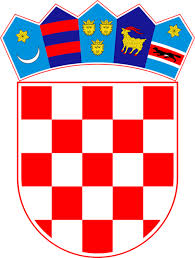 